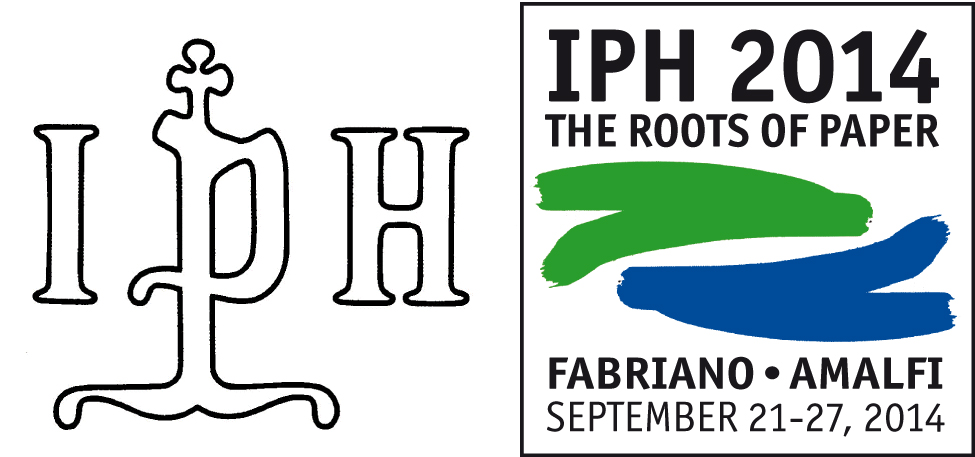 Partecipants: 62Speakers: 28Speakers/IPH Members: 16IPH Members (Total): 292014, September, 14PartecipantsComing fromSpeakerIPH MemberAlbro, SilviaUSA, WashingtonSYESBalachenkova, AlexandraRussia, San PietroburgoSBiddle, MichaelleMiddletown, USASYESBustarret, ClaireParis, FranceSYESCarreira, MariaPortugalSD'Antuono AndreaAmalfi, ItalySDe Aviles Augusto FernandezMadrid, Spain SDiaz, Maria Dolores MirandaBarcellona, SpainSDufournier, BenoitParis, FranceSEnami,Kazuyuki, Otsu, JapanSYESEngel, PatriciaLangenlois, AustriaSYESFakhriatiJakarta, IndonesiaSFucini, AlessandraRome, ItalySGendron, CelineMontreal, Canada SYESHelman-Wazny, Agnieszka(co-author)Hidalgo Brinquis, Maria del CarmenMadrid, SpainSYESLaroque ClaudeFranciaSYESMarques, Antonio JorgeLisbon, PortugalSMisiti, Maria CristinaRome, ItalySYESRischel, Anna-GretheDenmarkSYESSchmidt, FriederLipsia, GermanySYESScianna, NicolangeloForlì, ItalySYESShishkova, ElenaRussia(co-author)Sistach, Maria CarmenSpagna, BarcellonaSYESStieglecker, MariaAustria, ViennaSYESTaiani, AngeloAmalfi, Italia (IPH)SYESTeodonio, LorenzoRome, ItalySWenger, EmanuelWien, Austria, SYESPartecipant non speakersPartecipant non speakersPartecipant non speakersPartecipant non speakersAlbro, Thomas , Washington, USABaldinger, EsraLaakirchen, AustriaYESBedinsky, MariaGatineau, CanadaBrunetti, SilviaParis, FranceYESCarvalho, Ana Paula PortugalChrist MagdaleneGermanyYESCuppen, MartinGennen, NederlandYESDe La Pena, ClaraLondon, Great BritainDirda, MarianWashington, USAYESDirda, MichaelWashington, USADuval, TatyanaIthaca, USAEnshaian, Marie-ChristineFranciaFairbanks Harris, TheresaHamden Town, USAGreve, KariOslo, NorwayYESHincelin, EmanuelleFranceIshizuka, HarumichiJapanIshizuka, TsunekoJapanKeddies, JuttaKehl, Bruno  Malmedy, BelgiumYESMandl GisellaSwissYESMariani, FrancoFabriano, ItalyYESMarijore, Shelley YESNielsen, IngeliseCopenhagen, DenmarkYESNeuhebser Hanns Peter att. Christ MagdalenGermanyPeaucelle, DenisFranceYESSamson, GenevieveSandri FernandoBrazilSantos, Maria JoséEsmoriz, PortugalYESTelford, Josette Pontlevoy, FranceTelford, Roy Pontlevoy, FranceUdina, Antonio Maria  Oliveira, ManuelSpainFernandes, ValenteSpain